FGA 338/AN
SMERIGLIATRICE ANGOLARE A PINZA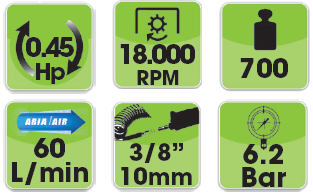 